液壓挖土機一、2號木板安裝在1號木上，然後用7毫米螺絲從1號木板    下方把2號固定二、3號木塊安裝到4號木塊上，然後把3ml針筒安裝在支架    上，用另一片木塊把注射器扣住，再用綁帶把整體綁緊，    用剪刀修剪掉帶尾。用同樣的方式把另一個針筒安裝好。三、用兩片5號木塊把針筒頭夾住，用一顆7毫米螺絲把兩
    片5號木塊弄牢固。四、把6號木塊和7號木塊拼合到一起，然後使用7毫米螺    絲固定住。五、找到相應的木塊，製作挖斗六、將兩個針筒吸8ml的清水，注意不能吸進空氣七、在針筒上接上塑膠管子，一定要接緊，然後按壓針筒推    頭，讓水填滿塑膠管子。注意塑膠管子不能有空氣。八、把3ml注射器推桿推到底，排出所有空氣，然後把塑膠    管接在3ml針筒上，塑膠管一定要接緊。九、使用鐵軸和橙色固定圈把液壓桿安裝到支架上十、使用鐵軸和橙色固定圈把另一個液壓桿安裝在支架內側，     把12號木塊安裝在支架外側。十一、把支架下方的液壓桿的推拉桿固定在12號木塊上十二、使用鐵軸和橙色固定圈把之前拼裝好的支撐桿安裝在      12木塊上，把支架上方的液壓桿的推拉桿固定在支撐      桿上。十三、將黑色泡棉墊黏在底部四個角十四、將挖斗安裝在支撐桿上完成：用手推拉10ml針筒可以控制挖土機的活動，讓挖土機進行工作背面有圖片說明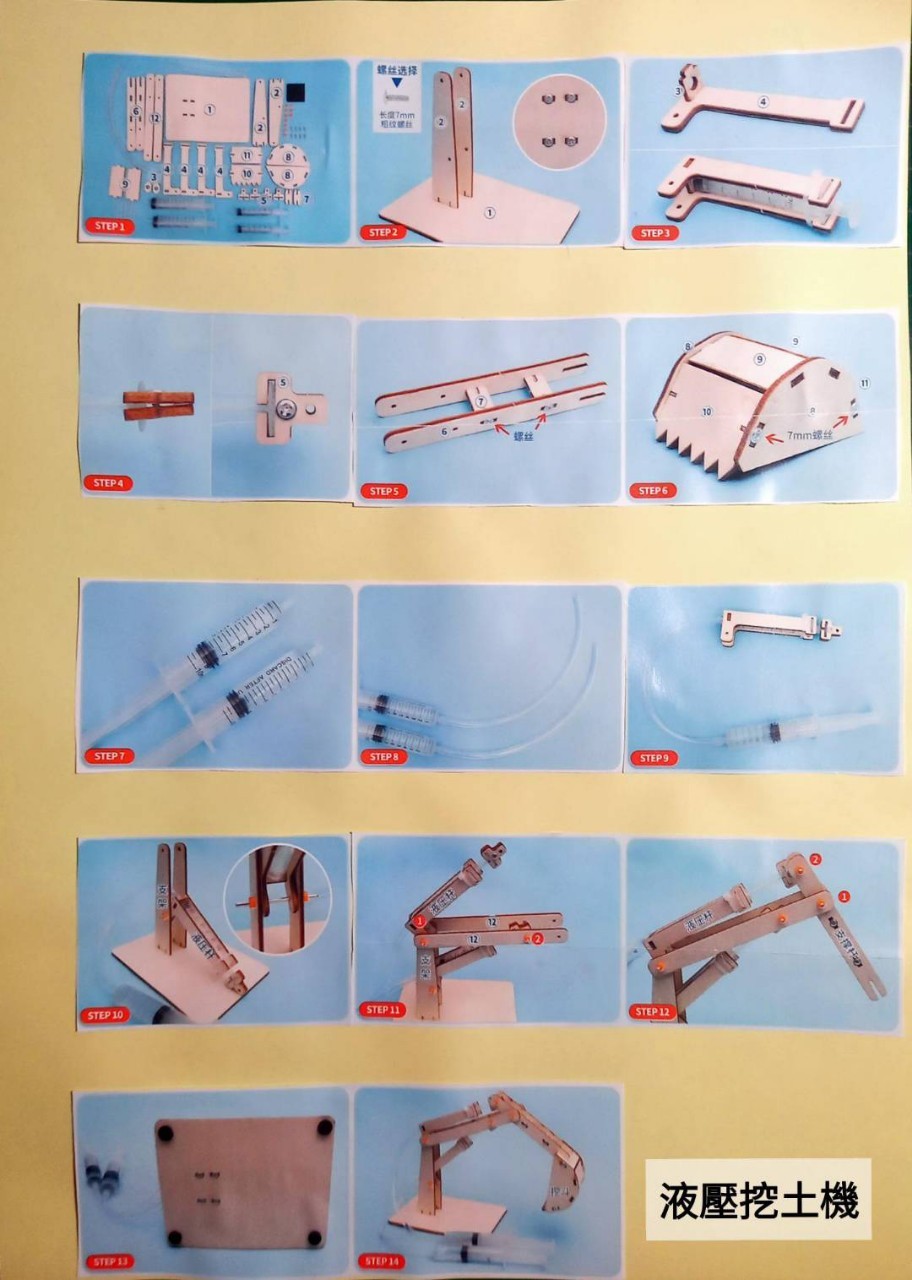 